Federazione Italiana Giuoco Calcio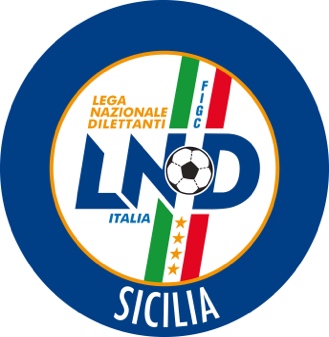 Lega Nazionale DilettantiCOMITATO REGIONALE SICILIAVia Orazio Siino s.n.c., 90010 FICARAZZI - PAAttività Giovanile: 091.680.84.19FAX: 091.680.84.98Indirizzo Internet: www.lnd.ite-mail:sicilia.sgs@lnd.it COMUNICATO UFFICIALE n°84/sgs 26Del 29 settembre 2018STAGIONE SPORTIVA 2018/20191.  COMUNICAZIONI DELL’ATTIVITA’ AGONISTICAe- mail per le comunicazioni sicilia.sgs@lnd.itMODIFICHE AL PROGRAMMA GARERINVIO GAREDATE, CAMPI, ORARICAMPIONATO REGIONALE UNDER 17Girone ESPORT CLUB PALAZZOLO/ATL.VITTORIA DEL 29/9A seguito grave lutto e per accordo è rinviata a data da destinare CAMPIONATO REGIONALE UNDER 15Girone ENUOVA RINASCITA/FOLGORE del 30/9 ore 11:00A seguito grave lutto e per accordo è rinviata a data da destinare SERVIZIO PRONTO A.I.A.Si informano le società che anche per le gare dei Campionati Regionali Allievi e Giovanissimi è stato istituito, in collaborazione con il Comitato Regionale Arbitri della Sicilia, una linea telefonica “PRONTO A.I.A”.  Il numero da comporre è 342 - 3543734 e potrà essere utilizzato esclusivamente in caso di mancato arrivo dell’arbitro designato 35 minuti prima dell’inizio della gara.PUBBLICATO ED AFFISSO ALL’ALBO DEL COMITATO REGIONALE SICILIA IL 29 settembre 2018       IL SEGRETARIO				                	      IL PRESIDENTE          Maria GATTO						  Santino LO PRESTI